MatematikaHagyj ki lefelé 4 kockát. Írd be csak a dátumot! És a témát. Hallgasd meg az 1 és 2 hangüzenetet!Egyjegyű szám szorzás kétjegyűvelÍrd be a példákat középre majd másold be a szabályt.Ez után új sorból írd és számítsd ki a példákat a fenti szabály szerint (felbontással) 2) 2 * 482 * 402 * 8 A kapott eredményeket ad össze.A többi példát is ezzel a módszerrel oldd meg  A 835 példát számold ki fejben!A 836 feladatot számold ki fejben!A 837 példa 130 old. Hallgasd meg a harmadik hangfelvételt. Számold ki a példákat! Figyelj: Ahol egyjegyű számot kell megszorozni kétjegyűvel felbontással végezd el.A 838. feladat 130 old.Hallgasd meg a 4 és 5 hangfelvételt. Most írd be a rövidbeírást a füzetbe. Egyik gépírónő –  8 ó – 32 old.Másik gépírónő – 8 ó – 40 old. 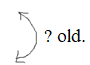 Egyik - 1 ó - ? old.          Másik – 1 ó - ? old.      Megoldás:Hallgasd meg a 6 és 7 hangfelvételt, majd ird le a feladat megoldását, ne feledd el hogy az első és második műveletet el kell magyarázni. Írj feleletet is. A 839.feladat 130 old. Hallgasd meg a 8, 9, 10, 11 hangfelvételt.Írd át a rövidbeírást, majd oldd meg a feladatot. 5 tyúk – 15 g1 tyúk - ? g27 tyúk - ? gMegoldás:ird le a feladat megoldását, ne feledd el hogy az első műveletet el kell magyarázni. Írj feleletet is.Bónusz: 12 felvételt – a helyes jelölésre is figyeljünk  A 841.példa 131 old. Gyakorló példák, oldd meg őket  Hallgasd meg a 13 hangfelvételt  